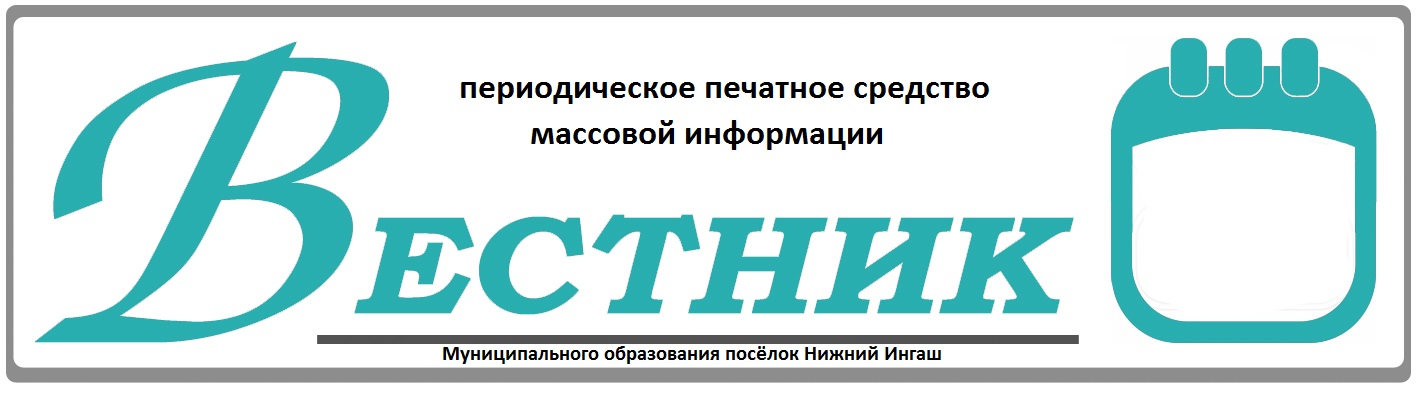 Официально________________________________                                                                     СОДЕРЖАНИЕ:ИзвещениеАдминистрация поселка Нижний Ингаш Нижнеингашского района Красноярского края извещает о предоставлении земельных участков для  индивидуальной жилой застройки  в соответствии со статьей 3.8  Федерального закона от 25.10.2001 N 137-ФЗ "О введении в действие Земельного кодекса Российской Федерации" из категории земель: земли населенных пунктов со следующими характеристиками:- кадастровый номер: 24:28:2902001:66, площадь 1500 кв.м., адрес (местоположение): Российская Федерация, Красноярский край, Нижнеингашский район, д. Новая Пойма, 85.- кадастровый номер: 24:28:2901015:34, площадь 1020 кв.м., адрес (местоположение): Российская Федерация, Красноярский край, Нижнеингашский район, п. Нижний Ингаш, ул.Ленина,119.Справки и разъяснения предоставляются по телефону: 8(391)7121-2-72 либо по  адресу: 663850, п. Нижний Ингаш, ул.Ленина, 160 в рабочие дни с 8.00 до 12.00 и 13.00 до 17.00.Учредители:Нижнеингашский поселковый Совет депутатовАдминистрация поселка Нижний ИнгашНижнеингашского районаКрасноярского края663850 Красноярский край,Нижнеингашский район, пгт. Нижний Ингаш, ул. Ленина, 160                                                                   Ответственный                                 за выпуск:            Выходит                                     Смыкова С.В.             1 раз в месяц           Распространение                         Телефон:               Бесплатно                                8 (39171) 22-4-18                   Тираж                                   8 (39171) 22-1-19           30 экземпляров                           Факс:                                                                                                                               8 (39171) 21-3-10    1Извещение о предоставлении земельных участков для  индивидуальной жилой застройки  в соответствии со статьей 3.8  Федерального закона от 25.10.2001 N 137-ФЗ "О введении в действие Земельного кодекса Российской Федерации"стр. 1